Кафедра начального общего образования ПРОГРАММАВсероссийского  практико-ориентированного вебинара на тему: «Инновационная деятельность образовательных организаций в соответствии с ФГОС ДО и НОО: подходы к реализации»."Инновации в формировании читательской грамотности младших школьников" - учитель начальных классов МБОУ "СОШ №59" г.Курска, Чернова Тамара Николаевна«Организация образовательного пространства в начальной школе как средство социализации младших школьников» - учитель начальных классов   МОУ «Лицей № 8» г.Тихвина Ленинградской области, Иванова Надежда Валерьевна «Из опыта работы школы: формы организации преемственности между детским садом и начальной школой» - учитель начальных классов, руководитель ШМО учителей начальных классов МОУ «Киришская СОШ  № 8» г.Кириши Ленинградской области, Воронина Елена Владимировна«Опыт работы по организации преемственности (родители-детский сад-начальная школа) – «Дни открытых дверей» – заведующий МДОУ "Детский сад № 17" г.Кириши Ленинградской области, Кузнецова Юлия Сергеевна «Практические приемы и методы работы в дежурных разновозрастных группах «Одна сказка для всех» - заместитель заведующего по ВР МДОУ «Детский сад №25» г.Кириши Ленинградской области, Куден Лилия Фаритовна«Опыт работы детского сада: использование дистанционных технологий в образовательном процессе» - заместитель заведующего по ВР МДОУ «Детский сад №27» г.Кириши Ленинградской области, Фимина Светлана Александровна «Имидж  современного учителя начальных классов как инновация» - учитель начальных классов   МБОУ «СОШ № 177»                   Ново-Савиновского района г.Казани, Добровольская Елена Ивановна  (стендовый доклад)  Ссылка для подключения на вебинаре: http://m.mirapolis.ru/m/miravr/6292965116 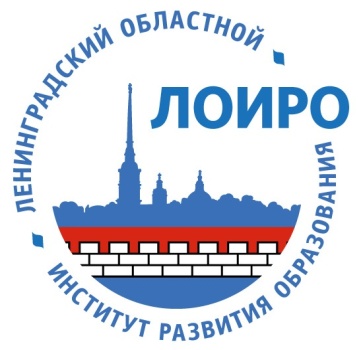 КОМИТЕТ ОБЩЕГО И ПРОФЕССИОНАЛЬНОГО ОБРАЗОВАНИЯЛЕНИНГРАДСКОЙ ОБЛАСТИГосударственное автономное  образовательное учреждениедополнительного  профессионального образования«Ленинградский областной институт развития образования»  (ГАОУ ДПО «ЛОИРО»)РФ, 197136,  г. Санкт-Петербург, Чкаловский пр., д.25 А лит. А,Телефон: (812) 372 -50-39, факс: (812) 372-53-92, www.loiro.ru, e-mail: office@loiro.ruОГРН 1024701243390 / ИНН 4705016800 / КПП 781301001 / ОКПО 46241861